	Engineering Senate 	Proposal 2021-03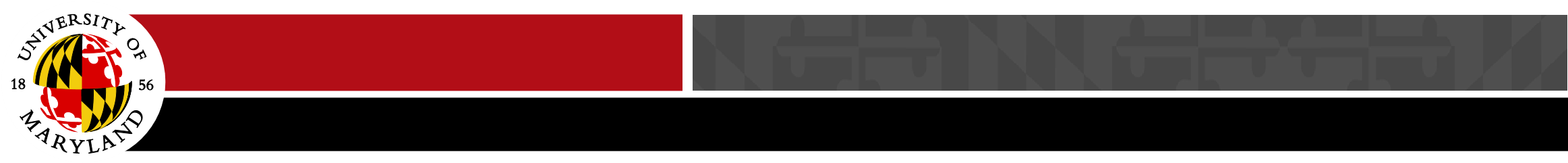 	Transmittal FormRevised Policy on Appointment, Mentoring and Promotion of PTK Faculty for the Department of Chemical and Biomolecular EngineeringDate:	January 15, 2021Point of Contact:	Peter Kofinas, Department of Chemical and Biomolecular EngineeringPrior Review:	The ChBE faculty assembly voted in favor of this unanimouslyReview Dates:	FAC – January 15, 2021 | Senate Meeting – January X, 2021Voting Method:	A simple-majority vote of the Engineering SenateDocument(s):	Addendum VIII of the ChBE Plan of Organization, 2020	ChBE Plan of Organization, 2020	Link to documentsISSUE The Policy on Appointment, Mentoring and Promotion of Professional Track Faculty is Addendum VIII in the ChBE Plan of Organization. There was no previous policy, so this is a new addendum.COMMITTEE WORK The FAC considered this proposal and all linked documents in a zoom meeting on Jan. 15, 2021. The FAC voted unanimously in favor of recommending that the Engineering Senate approve this proposal.FINANCIAL IMPLICATIONS None was identified.ENGINEERING SENATE VOTEThe Engineering Senate discussed this proposal at a regular meeting on Jan. X, 2021. The vote to approve this proposal was X in favor, Y opposed, and Z abstained. Thus, by a simple-majority vote, the Engineering Senate has (approved?) this proposal.